Test Point: Graphic Position:  Align to Left Column Top Margin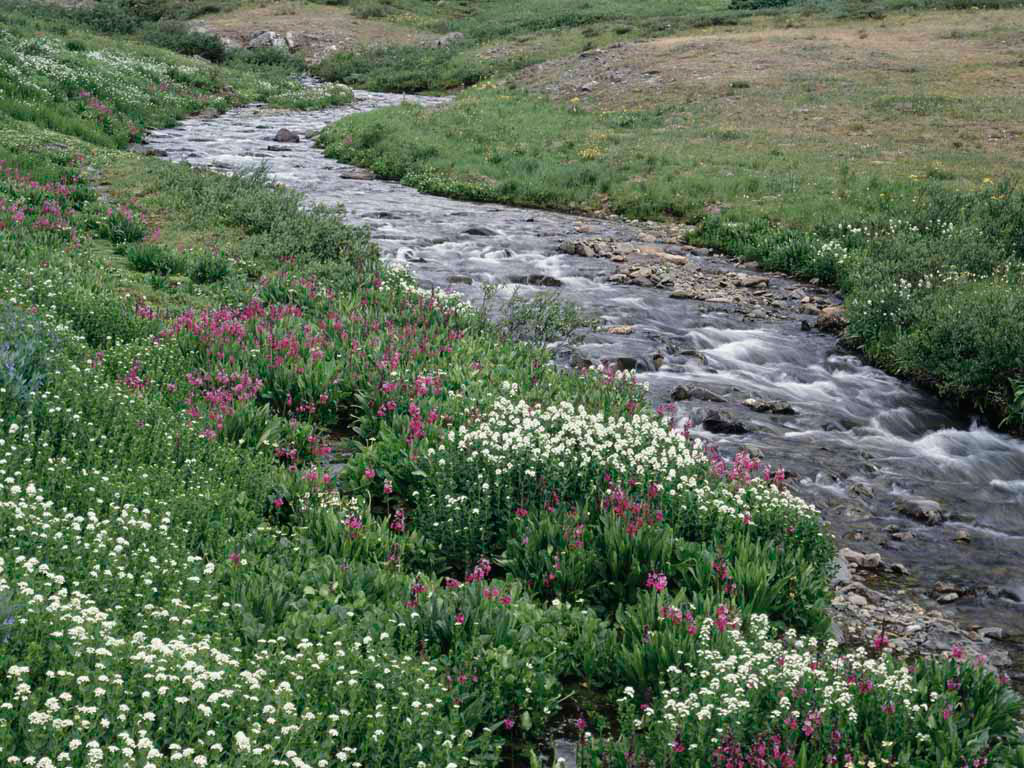 